2011/2012 н.р.ІІ етап Всеукраїнської олімпіади з географії7 класТеоретичний тур1. Розкрийте роль Світового океану в температурному режимі Землі.(10 балів)2. З віддаленням від екватора розміри листків у рослин загалом поступово зменшуються, у субтропіках і тропіках листки часто перетворюються на шипи й колючки або зовсім зникають. У помірних широтах листки знову дещо збільшуються, хоча своїми розмірами вони значно поступаються південним гігантам. Проте й ці середні за розмірами листки, з просуванням на північ стають меншими. Як з погляду географії пояснити наведені факти? (10 балів)3. Поясніть, у чому полягає основна закономірність розміщення великих форм рельєфу на поверхні Землі. (10 балів)Тести(Вірна відповідь оцінюється в 1 бал. Максимальна кількість балів – 10)1. Визначте, якими лініями на карті з’єднуються точки з однаковою висотою над рівнем моря.А) ізогіпсами;                                                  Б) ізобатами;В) ізогієтами;                                                   Г) пунктирами.2. Вкажіть острів, який належить до Канадського Арктичного архіпелагу.А) Шпіцберген;                                               Б) Ньюфаундленд;В) Ванкувер;                                                    Г) Елсмір.3. Яка з перерахованих течій є теплою?А) Норвезька;                                                  Б) Перуанська;В) Фолклендська;                              Г) Лабрадорська.4. Визначте протяжність Південної Америки з півночі на південь по 700 зх.д., якщо географічна широта точок становить 120 пн. ш. та 550 пд.ш.А) 7437 км;                                                        Б) 6105 км;В) 1332 км;                                                        Г) 4773 км.5. Визначте, в яких горах можна виділити найбільшу кількість висотних поясів.А) Альпи;                                                           Б) Анди;В) Атлас;                                                            Г) Кордільєри.6. Вкажіть, яка з течій розташована не в Атлантичному океані:А) Перуанська;                                                Б) Гвінейська;В) Гвіанська;                                                    Г) Канарська.7. Вкажіть, які народи, що населяють Африку, належать до європеоїдної раси.А) нілоти;          Б) бербери;         В) пігмеї;        Г) малагасійці.8. Дайте визначення: «Точка роси – це …».9. Закінчіть речення: «Карти поділяють за різними ознаками: …»10. Розташуйте масштаби в порядку зменшення деталізації зображення.А) 1: 150;                                                            Б) в 1 см 300 м;В) 1: 600 000;                                                   Г) в 1 см 3000 м.           Практичний тур1. До назв морів підберіть слова з приставкою «най». Позначте цифрою на контурній карті світу ці моря-рекордсмени. (9 балів)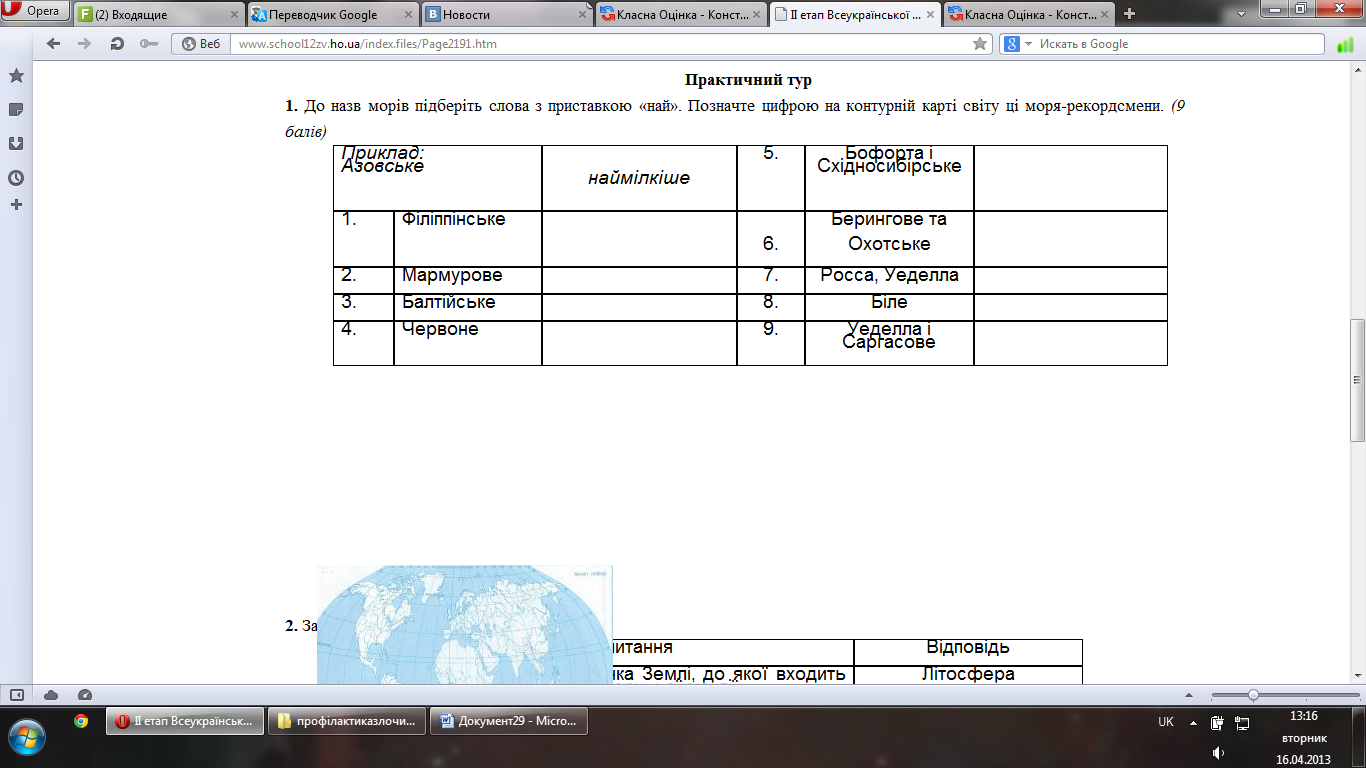 2. Заповніть таблицю за зразком. (5 балів)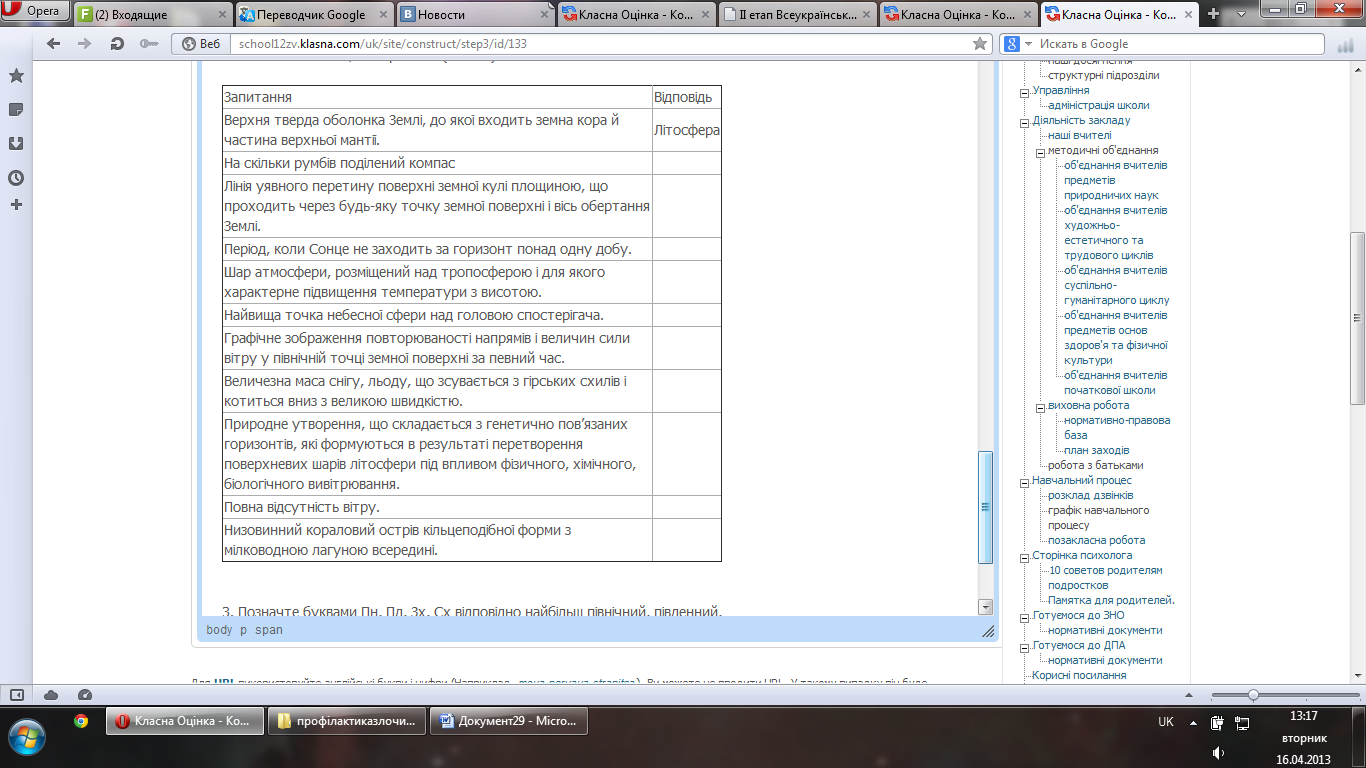 3. Позначте буквами Пн, Пд, Зх, Сх відповідно найбільш північний, південний, західний та східний географічний об’єкт. (4 бали)Об’єкт				БуквиНубійська пустеля	 Сахель	 Лівійська пустеля	 Пустеля Наміб	 Калахарі	